                         Obec Čakany, 930 40 Čakany č. 115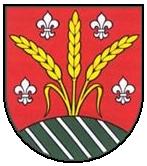                 tel.: 031/56 935 13, email: livia.bugarova@ocu.cakany.sk                                                      mobil 0903693513                                           Obecné zastupiteľstvo obce Čakany  v zmysle § 18a ods.2 a ods.8 písm. a) zákona č. 369/1990 Z. z. o obecnom zriadení v znení neskorších predpisov  uznesením 49/OZ/2021 zo dňa 30.09.2021                   vyhlasuje  voľby hlavného kontrolóra obce  Čakanyna deň 25.novembra 2021Požiadavky na uchádzača: Kvalifikačné predpoklady kandidáta na funkciu hlavného kontrolóra* ukončené minimálne úplné stredné vzdelanie * bezúhonnosť * aspoň 5 ročná prax v činnosti hlavného kontrolóra alebo vo verejnej správeĎalšie predpoklady, ktoré budú výhodou pre uchádzača * osvedčenie o získanom vzdelaní – výkon kontrolnej činnosti v územnej samospráve * znalosť právnych predpisov týkajúcich sa hospodárenia obce, rozpočtových a príspevkových organizácií, právnických osôb, zákona o finančnej kontrole, o účtovníctve, o majetku obcí, sťažnostiach, verejnom obstarávaní a ďalších prislúchajúcich právnych predpisov, * užívateľské ovládanie počítačom  Náležitosti písomnej prihlášky: * osobné údaje kandidáta – meno, priezvisko, titul, dátum narodenia, trvalé bydlisko, kontaktné údaje (telefón, e-mail) * fotokópie dokumentov o dosiahnutom vzdelaní * profesijný životopis s prehľadom doterajšej praxe * informácia o tom, či ku dňu podania prihlášky podniká alebo vykonáva inú zárobkovú činnosť a je členom riadiacich, kontrolných alebo dozorných orgánov právnických osôb, ktoré vykonávajú podnikateľskú činnosť * súhlas so zverejnením a spracovaním osobných údajov podľa zákona č. 18/2018 Z.z. o ochrane osobných údajov v platnom znení za účelom konania voľby hlavného kontrolóra * údaje potrené na vyžiadanie výpisu z registra trestov v zmysle § 10 ods. 4 písm a) zákona č. 330/2007 Z.z. o registri trestov a o zmene a doplnení niektorých zákonov; meno, priezvisko, rodné priezvisko. pôvodné meno alebo priezvisko, ak došlo k zmene mena alebo zmene priezviska, prípadne prezývku osoby, ktorej sa žiadosť týka, dátum narodenia, rodné číslo, miesto a okres narodenia, adresu trvalého pobytu a u osoby narodenej v cudzine aj štát narodenia, štátne občianstvo, pohlavie, mená, priezviská a rodné priezviská rodičov. Obecné zastupiteľstvo určuje 1. v súlade s § 11 ods. 4 písm. j) a § 18a ods. 6 zákona č. 369/1990 Zb. o obecnom zriadení v znení neskorších predpisov kratší pracovný čas hlavného kontrolóra, ktorý bude zvolený vo voľbe vyhlásenej obecným zastupiteľstvom, v rozsahu 20 % úväzku mesačného pracovného času. 2. funkčné obdobie hlavného kontrolóra začína dňom, ktorý je určený ako deň nástupu do práce, dňom 03.01.2022. Kandidáti na funkciu hlavného kontrolóra zašlú písomné prihlášky v zalepenej obálke označenej „Voľba hlavného kontrolóra – neotvárať“ na adresu: Obec Čakany, Čakany 115, 930 40 Čakany  v termíne do 19.11.2021 do 12:00 hod.  alebo svoju prihlášku podajú osobne do podateľne obecného úradu. Uchádzači, ktorí doručili včasnú prihlášku, budú prizvaní na konanie voľby hlavného kontrolóra. Ďalšie podrobnosti o spôsobe a vykonaní voľby hlavného kontrolóra - voľba hlavného kontrolóra sa uskutoční tajným hlasovaním poslancov obecného zastupiteľstva - na zvolenie hlavného kontrolóra je potrebný súhlas nadpolovičnej väčšiny všetkých poslancov obecného zastupiteľstva, - ak ani jeden z kandidátov takú väčšinu nezíska, obecné zastupiteľstvo ešte na tej istej schôdzi vykoná druhé kolo volieb, do ktorého postúpia dvaja kandidáti, ktorí získali v prvom kole volieb najväčší počet platných hlasov, - v prípade rovnosti hlasov v druhom kole volieb sa rozhodne žrebom, - každý kandidát má možnosť v deň konania voľby hlavného kontrolóra vystúpiť na obecnom zastupiteľstve v časovom rozsahu max. 10 minút.Bližšie informácie na tel.čísle 031/5693513 - OCÚ Čakany alebo na webovom sídle Obce Čakany www.cakany.sk.